Team PlannerTeori SingkatTeam PlannerTeam Planner pada merupakan sebuah fitur pada Microsoft Project yang memiliki fungsi untuk mengatur pekerjaan tim (Sumber Daya Manusia) yang sebelumnya dimasukkan pada Resource Sheet. Selain itu juga team planner nantinya akan menghasilkan sebuah Analisa penggunaan sumber daya yang nantinya dapat dianalisis berdasarkan grafik apakah sumber daya tersebut mengalami kenaikan biaya (overallocated) atau sesuai dengan sumber daya yang ada.Team Planner juga digunakan untuk membagikan dan juga untuk mengatur jobdesk masing-masing pegawai yang terlibat dalam proyek seperti programmer yang job desknya merupakan membuat program lalu designer yang job desknya mendesain suatu produk. Dengan pembagian job desk tersebut diharapkan dalam membuat manajemen proyek setiap tim memiliki tugasnya masing-masing dalam menjalankan sebuah proyek tersebut dan mempermudah dalam mengatur serta menjalankan proyek tersebut.Dalam kasus nyataynya, dengan adanya Team Planner proyek itu dapat berpengaruh terhadap sebuah kesuksesan proyek dimana proyek dengan manajemen tim yang baik persentase lebih suksesnya akan lebih tinggi ketimbang proyek yang tidak melakukan manajemen tim dalam setiap Job desknya.Cara Menggunakan Team Planner:Buka file Project kalian lalu perhatikan baris icon disebelah kiri zoom configuration pada bar bawah (pojok kanan bawah), lalu klik button pada kotak merah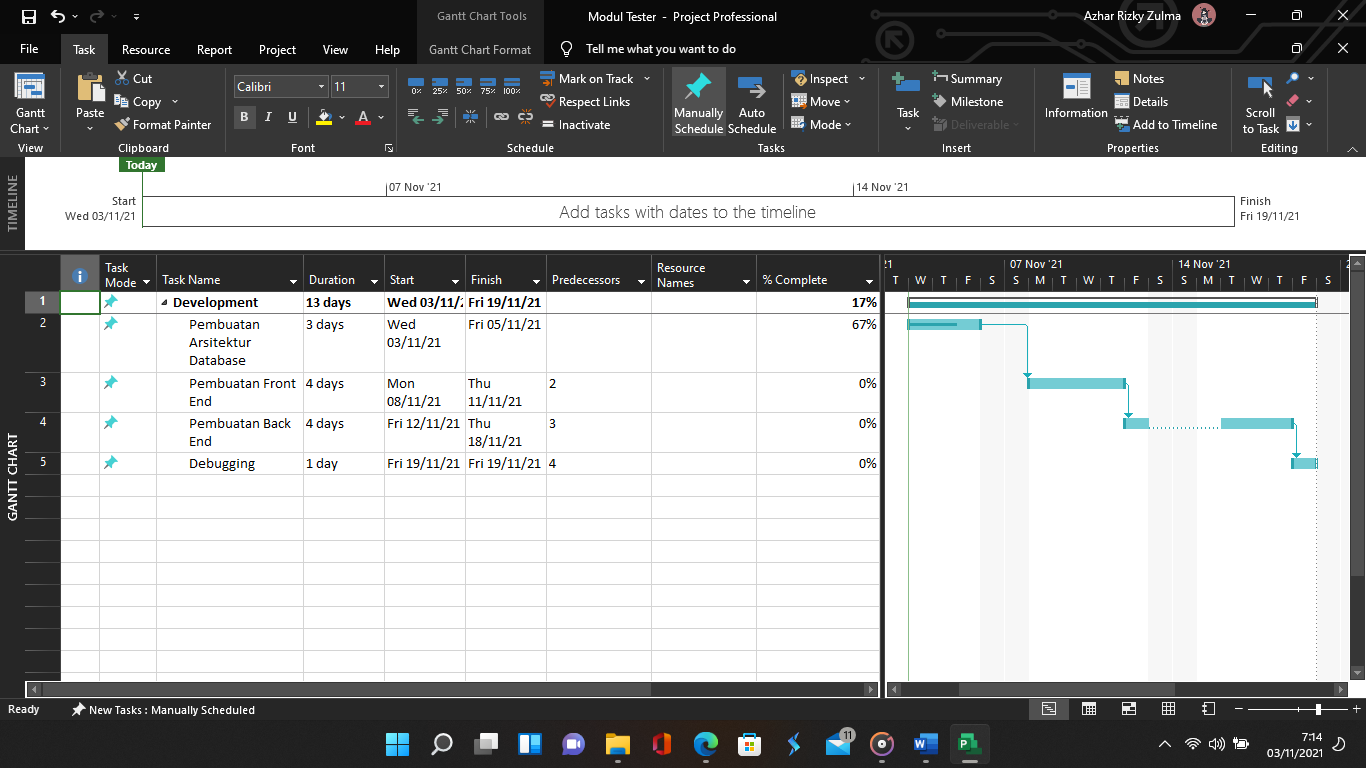 Berikut ini adalah tampilan pada Team Planner Page. Pada bagian atas terdapat Nama Tim dan juga Job Desk yang dikerjakannya, sedangkan pada bagian bawah adalah Job Desk yang belum memiliki tim pengerjaan. Untuk memasukkan aktivitas pekerjaan kedalam sebuah tim maka lakukan klik dan hover task yang belum memiliki tim pengerjaan dan geser keatas dan sesuaikan dengan baris Tim Pengerjaan.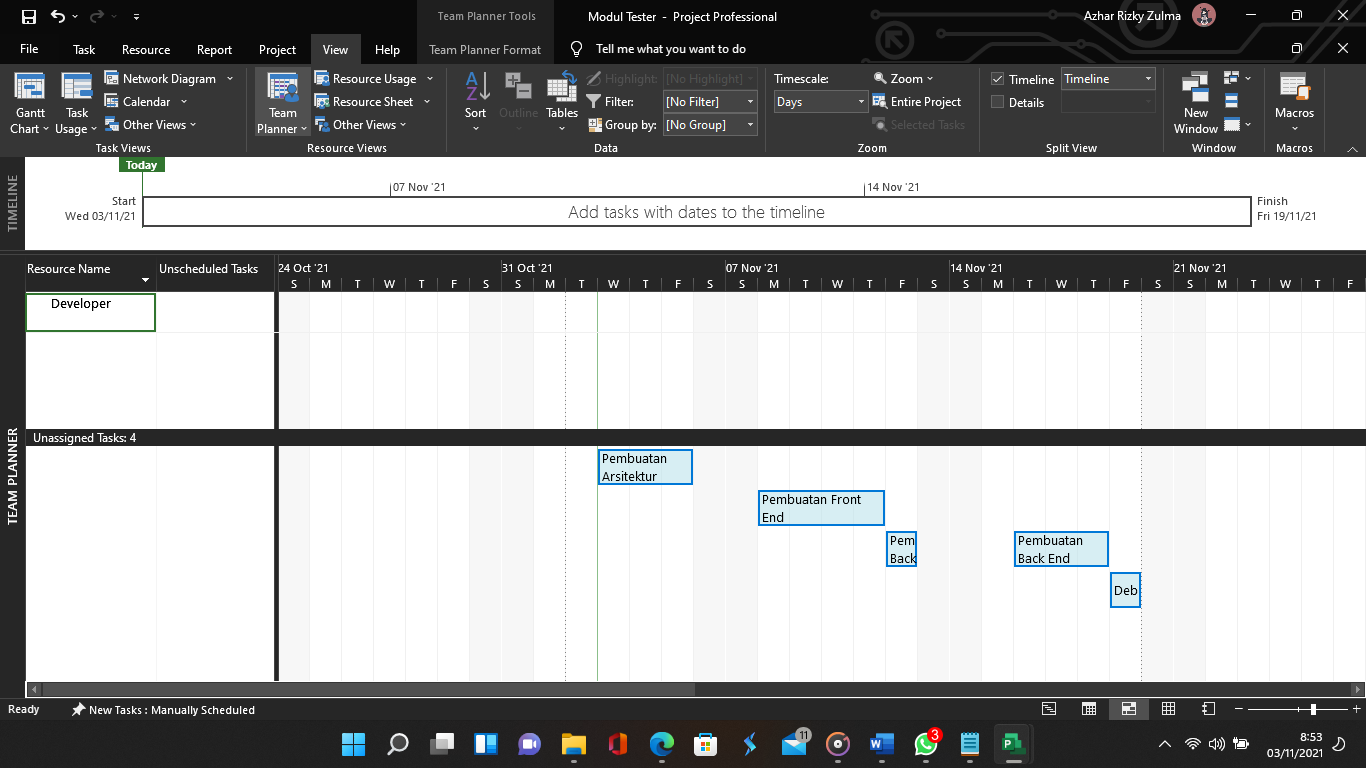 Berikut adalah hasil jadinya, lalu buatlah scenario Bentrok pada untuk membuat pembiayaan lembur (Overallocated).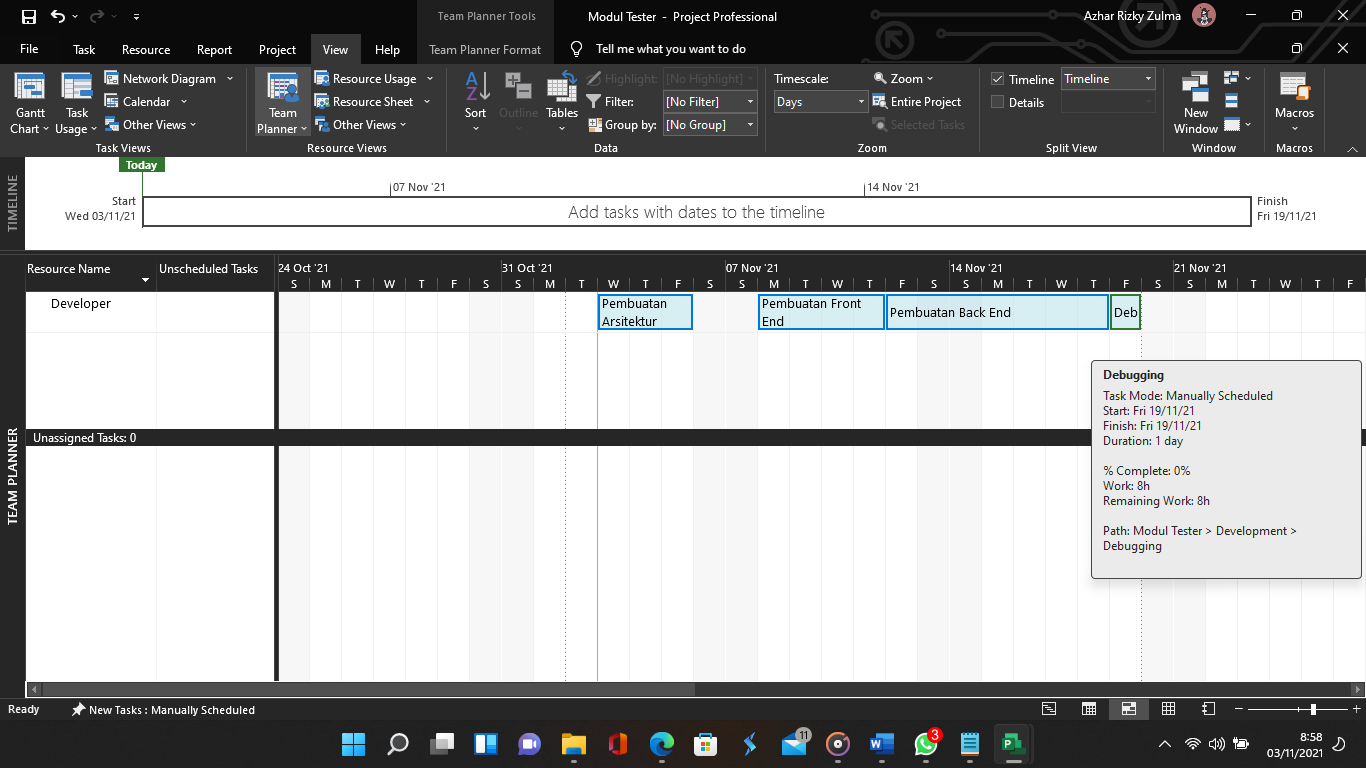 Berikut adalah hasil jadi dari skenario Overallocated.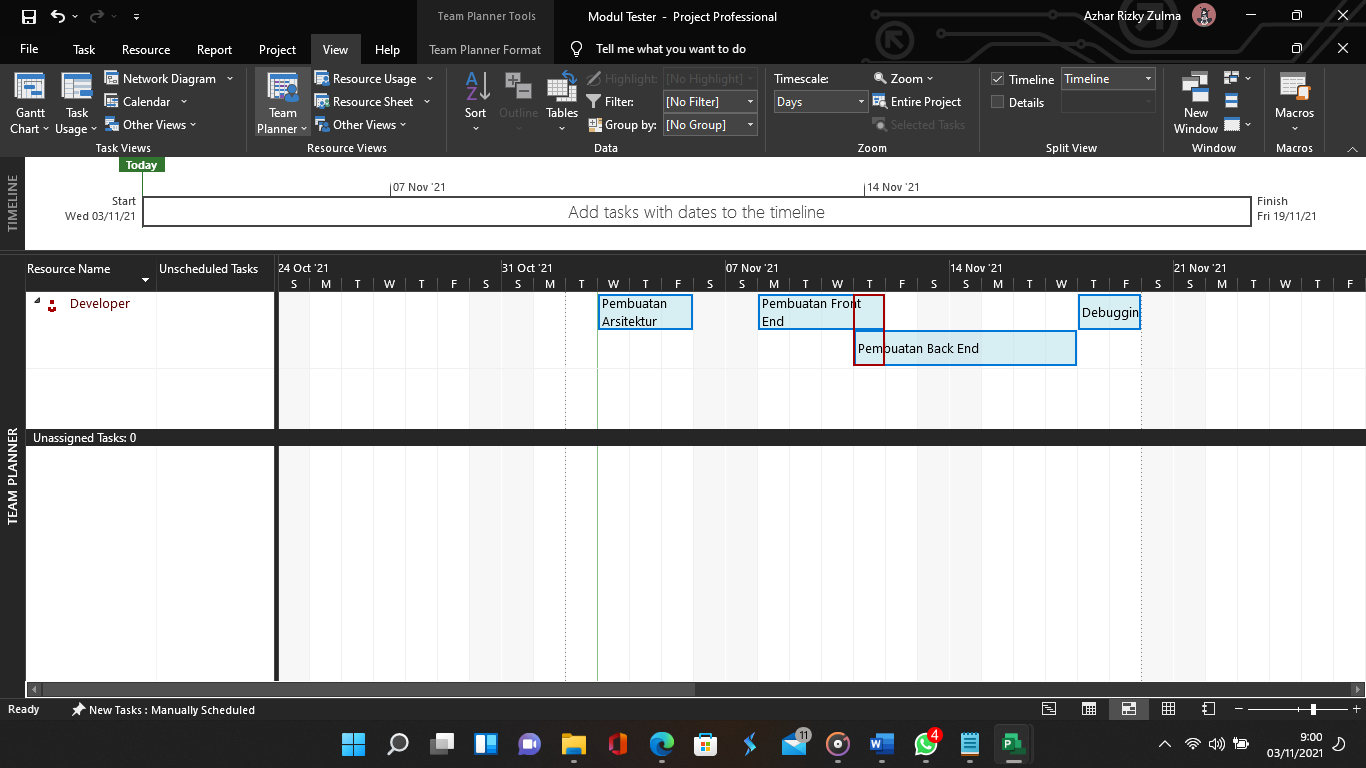 Alat dan BahanHardware	: Laptop/PCSoftware	: Microsoft ProjectElemen KompetensiLatihan pertamaImplementasikan Team Planner pada beberapa task dalam proyek kalian pada praktikum sebelumnya menggunakan skenario normal.ScreenshotSoal LatihanSoal:Apa arti Overallocated?Mengapa dalam setiap proyek selalu terdapat skenario Overallocated?Jawaban:
1. 
2. Kesimpulan(Isi Dengan Kesimpulan Anda Minimal 2 Baris)Cek ListFormulir Umpan BalikKeterangan:MenarikBaikCukupKurangNama:(Isi Nama Anda)NIM:
(Isi NIM Anda)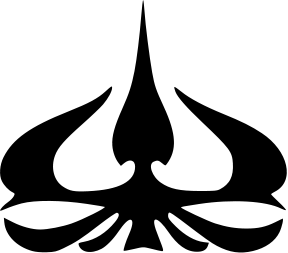 MODUL 8Nama Dosen:Iwan Purwanto, S.Kom, MTI, MOSHari/Tanggal:Hari, Tanggal Bulan 2022Praktikum Manajemen Proyek Teknologi InformasiNama Asisten Labratorium:Azhar Rizki Zulma 065001900001Azzahra Nuranisa
065001900044NoElemen KompetensiPenyelesaianPenyelesaianNoElemen KompetensiSelesaiTidak Selesai1.Latihan Pertama2.Latihan KeduaNoElemen KompetensiWaktu PengerjaanKriteria1.Latihan Pertama45 Menit12.Latihan Kedua45 Menit1